IKEA rozszerza współpracę z Andropol S.A.Nie tylko na rynki zagraniczne, ale również do polskich sklepów IKEA trafią tekstylia, produkowane przez Andropol S.A. Spółka pozytywnie przeszła audyt IKEA i przedłużyła współpracę z koncernem.A był to audyt wyjątkowy. IKEA, która od lat realizuje w swojej działalności strategię zrównoważonego rozwoju, zwracała uwagę przede wszystkim na zgodność produkcji dostawcy z zasadami ochrony środowiska, ale także na warunki pracy i wynagrodzenia pracowników, zatrudnionych przy tej produkcji.- Jestem pod wrażeniem tego audytu - przyznaje Radosław Klinowski, dyrektor handlowy Andropol SA. – Prywatna firma, olbrzymi międzynarodowy koncern stawia naprawdę trudne warunki, ale nie cenowe – na pierwszym planie jest ochrona środowiska i poszanowanie praw pracowniczych. Np. tzw. umowy śmieciowe nie wchodzą w grę, a wynagrodzenie nie może być niższe od minimalnego krajowego. Tymczasem w krajowych przetargach, organizowanych nawet przez spółki Skarbu Państwa, czy poszczególne resorty na pierwszym planie jest cena; reszta praktycznie się nie liczy. Może warto brać przykład ze Szwedów, bo lepiej dbają o nasze własne interesy niż my sami.Andropol dotychczas zaopatrywał sklepy IKEA w Europie, a także w USA i w Azji - m.in. w Japonii. Tam trafiają komplety pościeli oraz poszewki na poduszki, a na rynek szwedzki drukowane tkaniny w metrażu na zasłony i poszewki we wzorach, opracowanych przez designerów IKEA. Obecnie toczą się zaawansowane rozmowy także na temat dostaw tekstyliów na rynek polski. W tym przypadku IKEA skorzysta z wyjątkowych wzorów projektantek Andropolu, stworzonych według sugestii przedstawicieli IKEA.- Do polskich sklepów IKEA trafią 2-3 nasze wzory w ofercie stałej i drugie tyle w ofertach sezonowych – mówi Edyta Szpak, specjalista ds. eksportu Andropolu. – Przedstawiliśmy IKEA nasze propozycje i obecnie jesteśmy na etapie wybierania i dopracowywania wzorów, które będą znane jeszcze w tym miesiącu.Tekstylia Andropol S.A. produkowane dla IKEA trafią do sieci sklepów w kraju i za granicą prawdopodobnie na przełomie listopada i grudnia. 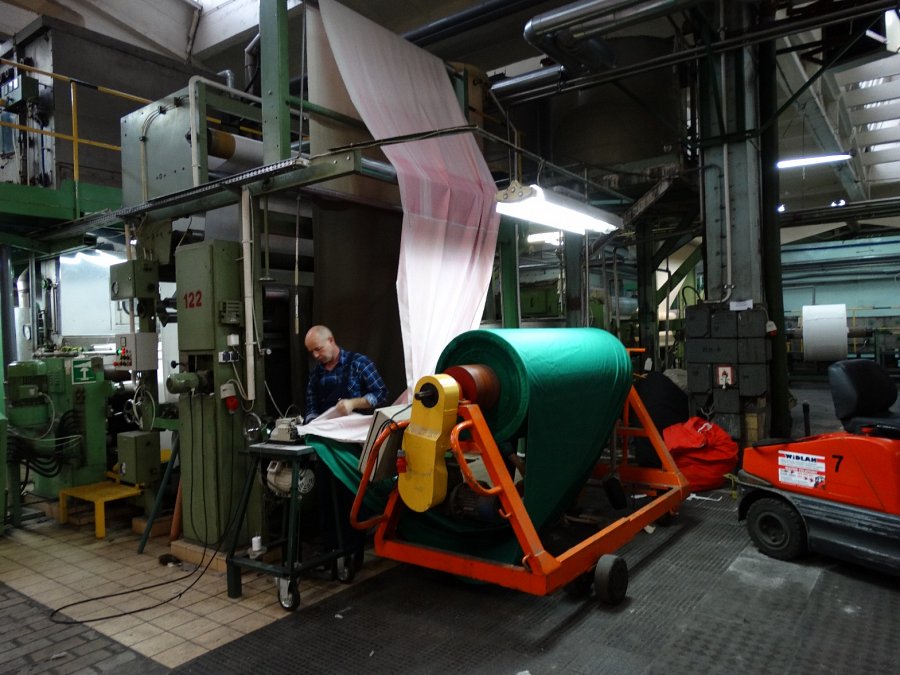 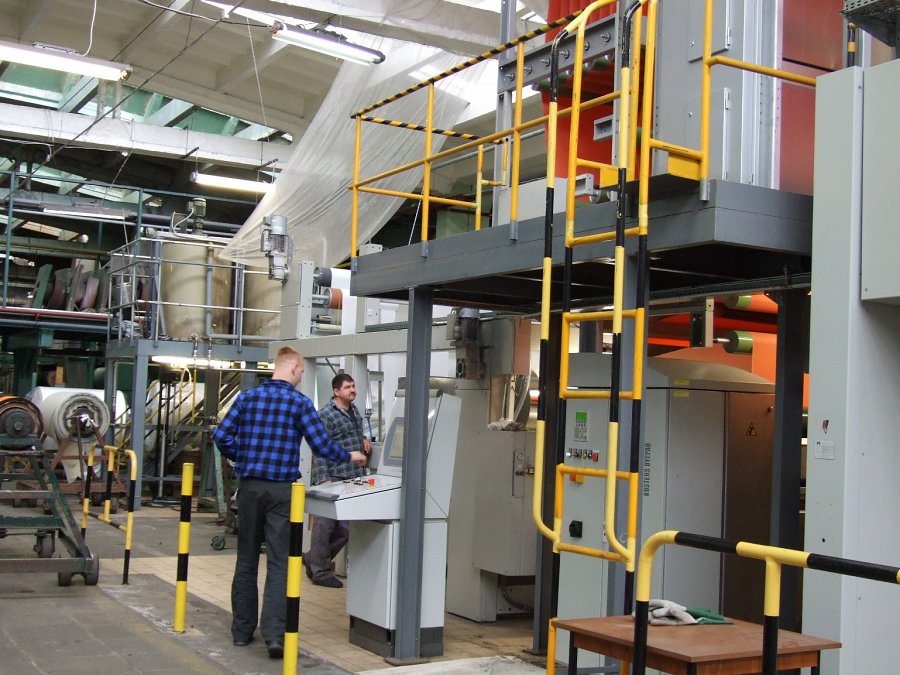 